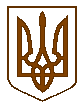 УКРАЇНАБілокриницька   сільська   радаРівненського   району    Рівненської    областіВ И К О Н А В Ч И Й       К О М І Т Е Т   РІШЕННЯ  19  вересня  2019  року                                                                                   №162                                           Про дозвіл на газифікаціюжитлового будинку	Розглянувши  заяву гр. Присяжної Діни Петрівни про дозвіл на газифікацію житлового будинку в селі Біла Криниця, вул. Чорновола, 65а,  Рівненського району Рівненської області, керуючись ст. 30 Закону України «Про місце самоврядування в Україні», виконавчий комітет Білокриницької сільської радиВ И Р І Ш И В :Дати дозвіл на газифікацію житлового будинку гр. Присяжній Д.П.  в  селі Біла Криниця, вул. Чорновола, 65а,  Рівненського району, Рівненської області.Зобов’язати гр. Присяжну Д.П.  виготовити відповідну проектну документацію та погодити її згідно чинного законодавства.Після будівництва газопроводів передати їх безкоштовно на баланс ПАТ «Рівнегаз Збут».Сільський голова                                                                    Тетяна ГОНЧАРУК